法務部行政執行署士林分署保證金封存袋(範例)法務部行政執行署士林分署保證金封存袋(範例)法務部行政執行署士林分署保證金封存袋(範例)法務部行政執行署士林分署保證金封存袋(範例)法務部行政執行署士林分署保證金封存袋(範例)法務部行政執行署士林分署保證金封存袋(範例)法務部行政執行署士林分署保證金封存袋(範例)案號108  年度  費  執  特專  字第 1000001 號108  年度  費  執  特專  字第 1000001 號108  年度  費  執  特專  字第 1000001 號108  年度  費  執  特專  字第 1000001 號108  年度  費  執  特專  字第 1000001 號108  年度  費  執  特專  字第 1000001 號投  標  人法定代理人代  理  人投  標  人法定代理人代  理  人投  標  人法定代理人代  理  人李四李大王五李四李大王五簽名蓋章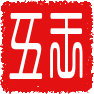 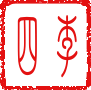 保證金票據□□支票本票匯票發票銀行名    稱臺灣銀行東湖分行票號AX0000001400保證金票據□□支票本票匯票付款銀行名    稱臺灣銀行東湖分行金額（新臺幣）360萬元備註：一、保證金得以金融主管機關核准之金融業者為發票人之支票、本票或匯票放進封存袋內，將袋口密封，在封口處簽名或蓋章。二、未得標者領回時，其所蓋印章應與投標時之印章相同。三、得標者，保證金即抵充價款；未得標者，由投標人當場簽名或蓋章並核對身分證明文件無誤後，領回本袋保證金。領回保證金後，投標人應當場點清。四、自行下載本封存袋格式者，請填妥相關內容後，將本封存袋黏貼於自備信封。備註：一、保證金得以金融主管機關核准之金融業者為發票人之支票、本票或匯票放進封存袋內，將袋口密封，在封口處簽名或蓋章。二、未得標者領回時，其所蓋印章應與投標時之印章相同。三、得標者，保證金即抵充價款；未得標者，由投標人當場簽名或蓋章並核對身分證明文件無誤後，領回本袋保證金。領回保證金後，投標人應當場點清。四、自行下載本封存袋格式者，請填妥相關內容後，將本封存袋黏貼於自備信封。備註：一、保證金得以金融主管機關核准之金融業者為發票人之支票、本票或匯票放進封存袋內，將袋口密封，在封口處簽名或蓋章。二、未得標者領回時，其所蓋印章應與投標時之印章相同。三、得標者，保證金即抵充價款；未得標者，由投標人當場簽名或蓋章並核對身分證明文件無誤後，領回本袋保證金。領回保證金後，投標人應當場點清。四、自行下載本封存袋格式者，請填妥相關內容後，將本封存袋黏貼於自備信封。備註：一、保證金得以金融主管機關核准之金融業者為發票人之支票、本票或匯票放進封存袋內，將袋口密封，在封口處簽名或蓋章。二、未得標者領回時，其所蓋印章應與投標時之印章相同。三、得標者，保證金即抵充價款；未得標者，由投標人當場簽名或蓋章並核對身分證明文件無誤後，領回本袋保證金。領回保證金後，投標人應當場點清。四、自行下載本封存袋格式者，請填妥相關內容後，將本封存袋黏貼於自備信封。備註：一、保證金得以金融主管機關核准之金融業者為發票人之支票、本票或匯票放進封存袋內，將袋口密封，在封口處簽名或蓋章。二、未得標者領回時，其所蓋印章應與投標時之印章相同。三、得標者，保證金即抵充價款；未得標者，由投標人當場簽名或蓋章並核對身分證明文件無誤後，領回本袋保證金。領回保證金後，投標人應當場點清。四、自行下載本封存袋格式者，請填妥相關內容後，將本封存袋黏貼於自備信封。備註：一、保證金得以金融主管機關核准之金融業者為發票人之支票、本票或匯票放進封存袋內，將袋口密封，在封口處簽名或蓋章。二、未得標者領回時，其所蓋印章應與投標時之印章相同。三、得標者，保證金即抵充價款；未得標者，由投標人當場簽名或蓋章並核對身分證明文件無誤後，領回本袋保證金。領回保證金後，投標人應當場點清。四、自行下載本封存袋格式者，請填妥相關內容後，將本封存袋黏貼於自備信封。備註：一、保證金得以金融主管機關核准之金融業者為發票人之支票、本票或匯票放進封存袋內，將袋口密封，在封口處簽名或蓋章。二、未得標者領回時，其所蓋印章應與投標時之印章相同。三、得標者，保證金即抵充價款；未得標者，由投標人當場簽名或蓋章並核對身分證明文件無誤後，領回本袋保證金。領回保證金後，投標人應當場點清。四、自行下載本封存袋格式者，請填妥相關內容後，將本封存袋黏貼於自備信封。法務部行政執行署士林分署保證金封存袋法務部行政執行署士林分署保證金封存袋法務部行政執行署士林分署保證金封存袋法務部行政執行署士林分署保證金封存袋法務部行政執行署士林分署保證金封存袋法務部行政執行署士林分署保證金封存袋法務部行政執行署士林分署保證金封存袋案號　　　　　 年度            執        字第               號　　　　　 年度            執        字第               號　　　　　 年度            執        字第               號　　　　　 年度            執        字第               號　　　　　 年度            執        字第               號　　　　　 年度            執        字第               號投  標  人法定代理人代  理  人投  標  人法定代理人代  理  人投  標  人法定代理人代  理  人簽名蓋章保證金票據□□□支票本票匯票發票銀行名    稱票號保證金票據□□□支票本票匯票付款銀行名    稱金額（新臺幣）備註：一、保證金得以金融主管機關核准之金融業者為發票人之支票、本票或匯票放進封存袋內，將袋口密封，在封口處簽名或蓋章。二、未得標者領回時，其所蓋印章應與投標時之印章相同。三、得標者，保證金即抵充價款；未得標者，由投標人當場簽名或蓋章並核對身分證明文件無誤後，領回本袋保證金。領回保證金後，投標人應當場點清。四、自行下載本封存袋格式者，請填妥相關內容後，將本封存袋黏貼於自備信封。備註：一、保證金得以金融主管機關核准之金融業者為發票人之支票、本票或匯票放進封存袋內，將袋口密封，在封口處簽名或蓋章。二、未得標者領回時，其所蓋印章應與投標時之印章相同。三、得標者，保證金即抵充價款；未得標者，由投標人當場簽名或蓋章並核對身分證明文件無誤後，領回本袋保證金。領回保證金後，投標人應當場點清。四、自行下載本封存袋格式者，請填妥相關內容後，將本封存袋黏貼於自備信封。備註：一、保證金得以金融主管機關核准之金融業者為發票人之支票、本票或匯票放進封存袋內，將袋口密封，在封口處簽名或蓋章。二、未得標者領回時，其所蓋印章應與投標時之印章相同。三、得標者，保證金即抵充價款；未得標者，由投標人當場簽名或蓋章並核對身分證明文件無誤後，領回本袋保證金。領回保證金後，投標人應當場點清。四、自行下載本封存袋格式者，請填妥相關內容後，將本封存袋黏貼於自備信封。備註：一、保證金得以金融主管機關核准之金融業者為發票人之支票、本票或匯票放進封存袋內，將袋口密封，在封口處簽名或蓋章。二、未得標者領回時，其所蓋印章應與投標時之印章相同。三、得標者，保證金即抵充價款；未得標者，由投標人當場簽名或蓋章並核對身分證明文件無誤後，領回本袋保證金。領回保證金後，投標人應當場點清。四、自行下載本封存袋格式者，請填妥相關內容後，將本封存袋黏貼於自備信封。備註：一、保證金得以金融主管機關核准之金融業者為發票人之支票、本票或匯票放進封存袋內，將袋口密封，在封口處簽名或蓋章。二、未得標者領回時，其所蓋印章應與投標時之印章相同。三、得標者，保證金即抵充價款；未得標者，由投標人當場簽名或蓋章並核對身分證明文件無誤後，領回本袋保證金。領回保證金後，投標人應當場點清。四、自行下載本封存袋格式者，請填妥相關內容後，將本封存袋黏貼於自備信封。備註：一、保證金得以金融主管機關核准之金融業者為發票人之支票、本票或匯票放進封存袋內，將袋口密封，在封口處簽名或蓋章。二、未得標者領回時，其所蓋印章應與投標時之印章相同。三、得標者，保證金即抵充價款；未得標者，由投標人當場簽名或蓋章並核對身分證明文件無誤後，領回本袋保證金。領回保證金後，投標人應當場點清。四、自行下載本封存袋格式者，請填妥相關內容後，將本封存袋黏貼於自備信封。備註：一、保證金得以金融主管機關核准之金融業者為發票人之支票、本票或匯票放進封存袋內，將袋口密封，在封口處簽名或蓋章。二、未得標者領回時，其所蓋印章應與投標時之印章相同。三、得標者，保證金即抵充價款；未得標者，由投標人當場簽名或蓋章並核對身分證明文件無誤後，領回本袋保證金。領回保證金後，投標人應當場點清。四、自行下載本封存袋格式者，請填妥相關內容後，將本封存袋黏貼於自備信封。